BIBLIOGRAFÍA BÁSICA Y DE CONSULTAPérez  Montiel, Héctor. Física General. 4ª Edición. Ed. Patria. México. 2012.Gutierrez Aranzeta, Carlos. Física General. McGraw-Hill. China.2009.Hewitt, Paul. Fundamentos de física conceptual. México. 2009.WEB:La ciencia para todos:http://bibliotecadigital.ilce.edu.mx/sites/ciencia/menu.htmUNIVERSIDAD LATINOAMERICANACAMPUS VALLEPlantel PreparatoriaCLAVE 1183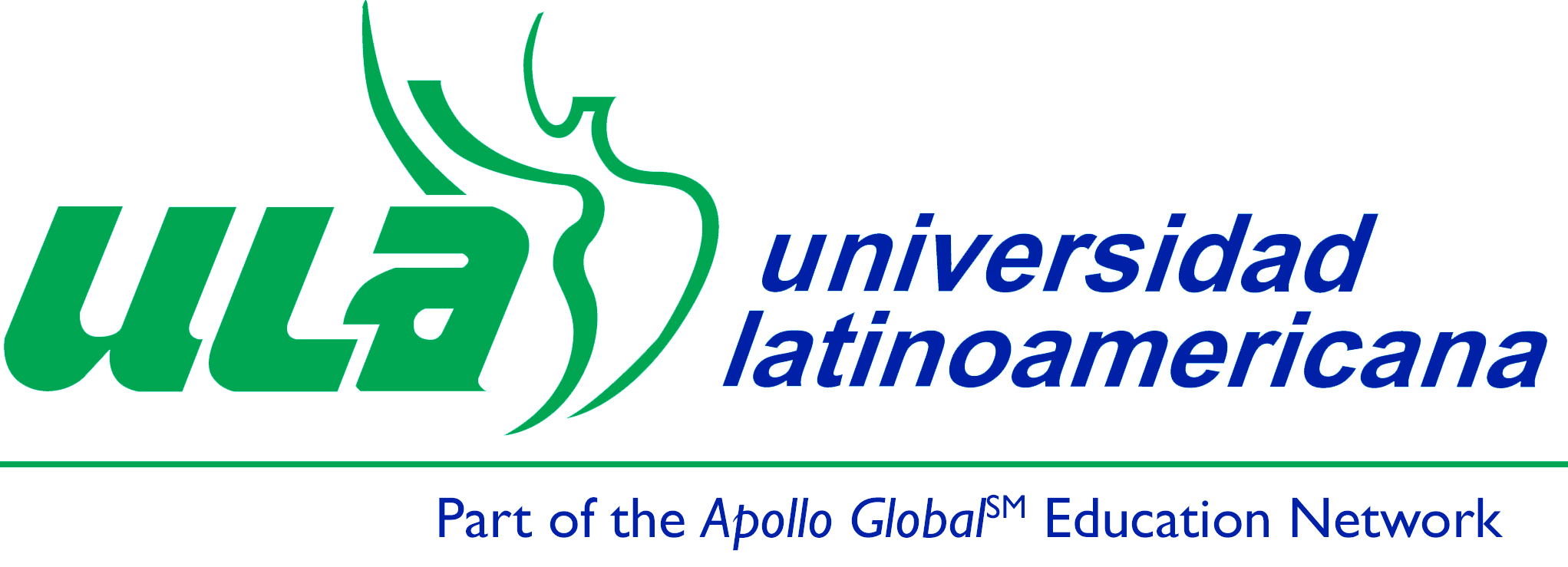 FÍSICA III LABORATORIOAsignatura Obligatoria, 1401 Plan de Estudios 1996Ciclo Escolar2014-2015Profesor: Beatriz A. Argumedo UribeLaboratorista:Ing. Ma. Estela Oropeza OrtizGrupos (4040, 4060, 4080)Horario:    Total de horas por semana: 4Teóricas: 3, Prácticas: 1PRESENTACIÓNEsta asignatura prepara al estudiante para que logre explicar y reproducir fenómenos físicos en forma práctica y de esa manera pueda participar con criterio y ética en la solución de problemas actuales ligados al desarrollo de la ciencia, la tecnología y el ambiente. La Física como ciencia natural experimental se convierte en un referente que será útiles para los estudiantes a lo largo de la vida, sin que por ello dejen de sujetarse al rigor metodológico que impone la disciplina, en ese sentido, las actividades de laboratorio son relevantes para fundamental el logro de las competencias que se pretenden desarrollar. PROPÓSITOSLos aprendizajes que nos proponemos que adquieras al término de este curso, consisten en los siguientes rubros:Que el alumno adquiera una visión  preliminar de la Física con su vida cotidiana y su entorno socio-cultural Que el alumno sea capaz de calcular la entrada y salida de energía de un sistema, de establecer  las condiciones para la interacción térmica y el aislamiento de los sistemas, de calcular la eficiencia de las máquinas térmicas así como de valorar el impacto ecológico y social producido por el desarrollo de las máquinas.Que el alumno  adquiera una visión global de la estructura de la materia, tanto en sus aspectos de sustancia como de carga eléctrica y de radiación, además de entender algunos experimentos cruciales y las principales líneas de pensamiento  que sustentan la visión moderna sobre la materia, así como el origen  y evolución del universo.  PRACTICASMETODOLOGÍALa forma en cómo se impartirá el curso de laboratorio será a partir de 2 directrices. La primera recaerá en la exposición de la clase por el profesor y el segundo, y de mayor importancia, que complementará la enseñanza y el aprendizaje, será la participación activa de los alumnos como la parte de laboratorio ya que reforzara los conocimientos adquiridos en forma teórica. En este esquema metodológico, el trabajo que realizara el profesor consistirá en ser un guía para la realización de tus actividades personales y en equipo, utilizando los recursos didácticos que favorezcan tu proceso de aprendizaje de manera graduada y progresiva.EVALUACIÓNEn la evaluación del laboratorio se tomarán en cuenta los siguientes rubros:	Marco Teórico					20%	Fase experimental				20%	Análisis de resultados				20%	Presentación de informe			40%	Total 						100%	ASIGNACIÓN DE CALIFICACIONESSe promediara las calificaciones de las ocho prácticas para la calificación final de la asignatura.GrupoLunesMartesMiércolesJueves Viernes4040Sección A7:50  a  8:40Sección B7:50  a  8:404060Sección A   8:40  a 9:30 Sección B   8:40  a 9:304080Sección A10:00  a  10:50Sección B10:00  a  10:50UnidadNombre de la PracticaPractica No.FechasI y IILa medición. Fuerzas y deformaciones.118/08/2013     IIMovimiento: fuerzas, velocidades y aceleraciones.222/09/2013IIIEnergía y trabajo.320/10/2013IIIProcesos termodinámicos.410/11/2013IVElectricidad y circuitos eléctricos.512/01/2014IVElectricidad y magnetismo609/02/2014VEstructura de la materia: óptica702/03/2014VEstructura de la materia: fenómenos luminosos.813/04/2014